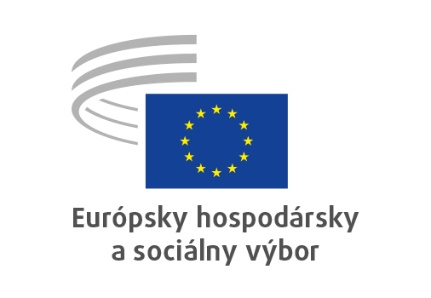 Brusel 7. júna 2022HOSPODÁRSKA A MENOVÁ ÚNIA, HOSPODÁRSKA A SOCIÁLNA SÚDRŽNOSŤNávrh rozhodnutia o vlastných zdrojochHlavné bodyEHSV:berie na vedomie konsenzus, ktorý je potrebný na doplnenie nových vlastných zdrojov na pokrytie splácania dlhu vyplývajúceho z vypožičaných prostriedkov v rámci iniciatívy NextGenerationEU bez toho, aby boli ohrozené rozpočty iných programov a nástrojov EÚ alebo aby sa výrazne zvýšil príspevok do zdroja založeného na hrubom národnom dôchodku (HND). Hoci sa návrhy Komisie uvedené v oznámení považujú za potrebné, EHSV sa domnieva, že Komisia by mala zabezpečiť, aby sa návrh nového systému zakladal na dosiahnutí rovnosti a spravodlivosti, účinnosti, transparentnosti, jednoduchosti a stability so zameraním na konkurencieschopnosť a v prípade potreby na uplatňovaní solidarity.v súvislosti so systémom obchodovania s emisiami (ETS) nalieha na Komisiu, aby zabezpečila, že sa bude vykonávať nerušivým a nákladovo efektívnym spôsobom. Okrem toho berie na vedomie rozšírenie systému ETS na námorný sektor, postupné zvyšovanie kvót pre leteckú dopravu a zahrnutie sektoru cestnej dopravy a budov a považuje za realistické, aby obmedzený podiel príjmov zo systému ETS prúdil do rozpočtu EÚ;domnieva sa, že systém EÚ na obchodovanie s emisiami a mechanizmus kompenzácie uhlíka by sa mali posudzovať v rovnakom duchu. Zatiaľ čo systém EU ETS môže spôsobiť únik uhlíka, mechanizmus CBAM by takýto únik kompenzoval stanovením ceny za obsah emisií skleníkových plynov pri dovoze. Varuje však pred vytvorením systému CBAM, ktorý by znevýhodňoval európsku výrobu a iné podniky v hospodárskej súťaži;domnieva, že je potrebné dbať na zabezpečenie kritérií predvídateľnosti a transparentnosti vzhľadom na to, že príjmy zo systému EU ETS a z mechanizmu CBAM by mohli byť kolísavé;považuje  národný príspevok do rozpočtu EÚ na základe podielu zo zostatkového zisku nadnárodných podnikov prerozdeleného jednotlivým členským štátom za vhodný základ pre vlastné zdroje EÚ, ktorý spĺňa kritériá spravodlivosti, keďže podniky by odvádzali podiel zo zostatkového zisku tam, kde pôsobia a vytvárajú zisk. Zastáva však názor, že v medzinárodnom daňovom systéme sú potrebné rovnaké podmienky, ktoré by neznevýhodňovali podniky EÚ v hospodárskej súťaži;varuje, že môžu byť potrebné daňové reformy a/alebo kompenzačné mechanizmy na vnútroštátnej úrovni, aby sa neutralizovalo akékoľvek dodatočné daňové zaťaženie domácností a podnikov;domnieva sa, že správne navrhnutie a bezproblémové zavedenie nového systému vlastných zdrojov si vyžaduje silnú politickú vôľu na prehĺbenie integrácie EÚ a jasný plán budúcnosti Európy. Je to o to dôležitejšie so zreteľom na vojnu na Ukrajine, a preto si návrh Komisie môže vyžadovať prehodnotenie v určitom štádiu.Zvýšené predbežné financovanie zo zdrojov REACT-EUEHSV podporuje návrh nariadenia Európskeho parlamentu a Rady, ktorým sa mení nariadenie (EÚ) č. 1303/2013 a nariadenie (EÚ) č. 223/2014, pokiaľ ide o zvýšené predbežné financovanie zo zdrojov REACT-EU a nazdáva sa, že si nevyžaduje žiadne pripomienky z jeho strany.Ôsma správa o súdržnostiHlavné bodyEHSV:zdôrazňuje, že sociálna, hospodárska a územná súdržnosť je cieľom zakotveným v Zmluve o fungovaní Európskej únie a že z dlhodobého hľadiska bude naplnenie tohto cieľa kľúčom k dosiahnutiu klimatickej neutrality nášho kontinentu do roku 2050. Najzávažnejšou výzvou z krátkodobého a strednodobého hľadiska, a to aj v oblasti politiky súdržnosti, je však ruská agresia voči Ukrajine;žiada čo najrýchlejšie prijatie Ukrajiny do EÚ a vyzýva, aby sa politika súdržnosti a jej finančné nástroje v nadchádzajúcich rokoch náležite prispôsobili s cieľom reagovať na výzvy súvisiace s jej povojnovou rekonštrukciou;vyzýva členské štáty, regióny EÚ a organizácie občianskej spoločnosti, aby čo najrýchlejšie a čo najúčinnejšie využili príležitosti na pomoc utečencom z Ukrajiny, ktoré sa vytvoria nariadením Európskeho parlamentu a Rady o Kohéznych opatreniach na podporu utečencov v Európe (CARE), spoločne s návrhom na zmenu nariadenia o REACT-EU;konštatuje, že v politike súdržnosti treba zohľadniť to, že negatívny vplyv pandémie bol spravidla väčší v menej rozvinutých regiónoch, ako aj v prípade znevýhodnených sociálnych skupín;súhlasí so závermi uvedenými v kapitole 5 oznámenia Komisie, najmä pokiaľ ide o boj proti chudobe a sociálnemu vylúčeniu v kontexte politiky v oblasti klímy, o zvýšenie investícií do vzdelávania, účinnú reakciu na demografické zmeny, posilnenie cezhraničnej spolupráce, a to aj v oblasti infraštruktúry;zastáva názor, že k zásade doplnkovosti by sa malo pristupovať opatrne a že by sa mali uplatňovať také ex ante kondicionality, aby regióny, ktoré nemajú alternatívne zdroje financovania neboli diskriminované;sa domnieva, že je potrebný nový prístup fiškálnej politiky, ktorý sa bude podporovať z európskej úrovne a posilní stanovené ciele súdržnosti;sa domnieva, že kríza spôsobená pandémiou ukázala, že územnú, hospodársku a sociálnu súdržnosť by mala sprevádzať aj politická súdržnosť. V krízových situáciách je potrebné posilniť koordinačnú úlohu inštitúcií EÚ;je presvedčený, že politika súdržnosti by sa mala realizovať tak, aby sa zabezpečilo dosiahnutie rozvojových a klimatických cieľov Únie. Takisto by sa v nej však malo plne a dôsledne uplatňovať všetkých 20 zásad Európskeho piliera sociálnych práv (EPSP);zdôrazňuje, že úspech politiky súdržnosti závisí od čo najširšieho zapojenia subjektov sociálneho hospodárstva do jej vykonávania, najmä tých, ktoré poskytujú služby všeobecného záujmu, a to aj osobám so zdravotným postihnutím a iným sociálne znevýhodneným skupinám;je presvedčený, že dosiahnutie pokroku v oblasti digitalizácie je dôležitým prvkom politiky súdržnosti a že je potrebné zabezpečiť univerzálny prístup k širokopásmovému internetu ako bezplatnú verejnú službu;vyzýva členské štáty a regióny EÚ, aby do vytvárania politiky súdržnosti skutočne čo najviac zapojili sociálnych partnerov a ďalšie organizácie občianskej spoločnosti. Je mimoriadne dôležité, aby Európska komisia neustále monitorovala uplatňovanie zásady partnerstva v členských štátoch.Uznesenie na tému „Zapojenie organizovanej občianskej spoločnosti do národných plánov podpory obnovy a odolnosti – ako ho môžeme zlepšiť?“Hlavné bodyEHSV:konštatuje, že konečný obsah plánov sa vo všeobecnosti hodnotí pozitívne. V niektorých prípadoch sa pripomienky organizovanej občianskej spoločnosti zohľadnili v konečných verziách národných plánov obnovy a odolnosti. Organizovaná občianska spoločnosť vo všeobecnosti podporuje ekologické, digitálne a sociálne ciele národných plánov obnovy a odolnosti. Žiaľ, sociálny rozmer plánu bol často označený ako relatívne nedostatočne rozvinutý, a to aj napriek významu tohto aspektu z hľadiska odolnosti. Objavil sa názor, že dvojaká transformácia si vyžaduje viac investícií, najmä vzhľadom na súčasnú krízu. V členských štátoch, v ktorých už začala fáza vykonávaniam sociálni partneri a organizácie občianskej spoločnosti zdôraznili, že inštitucionálny sociálny dialóg sa v tejto fáze zlepšil;konštatuje, že napriek oneskoreniu vo vykonávaní mnohých národných plánov obnovy a odolnosti boli v niektorých členských štátoch identifikované osvedčené postupy, pokiaľ ide o vykonávanie a monitorovanie národných plánov obnovy a odolnosti (napríklad webová stránka alebo vládny portál na propagáciu Mechanizmu na podporu obnovy a odolnosti s transparentnými informáciami prístupnými verejnosti, zriadenie monitorovacieho orgánu, ktorý zahŕňa organizovanú občiansku spoločnosť atď.), ktoré môžu poslúžiť ako príklad pre ostatné členské štáty;domnieva sa, že organizovaná občianska spoločnosť vyzýva na väčšiu transparentnosť pri vykonávaní a monitorovaní plánov a požaduje sprístupnenie informácií verejnosti a ďalšiu podporu dialógov o národných plánoch obnovy a odolnosti so všetkými príslušnými zainteresovanými stranami;vyzýva vlády členských štátov, v ktorých je zapojenie sociálnych partnerov a organizácií občianskej spoločnosti stále nedostatočné, aby túto situáciu urýchlene napravili a dodržiavali pravidlá stanovené v nariadení o Mechanizme na podporu obnovy a odolnosti. Rovnako vyzýva Komisiu a Európsky parlament, aby presadzovali dodržiavanie platných pravidiel;upozorňuje na skutočnosť, že k riadnemu zapojeniu dochádza vtedy, keď sú organizácie občianskej spoločnosti v rámci formálnych konzultačných procesov založených na právnych predpisoch a verejných a transparentných postupoch náležite písomne informované a je im poskytnutý dostatočný čas na analýzu návrhov vlády a vypracovanie vlastných návrhov, pričom k začleneniu alebo zamietnutiu týchto návrhov je pripojené odôvodnenie uvedené vo verejných zápisniciach alebo dokumentoch;zdôrazňuje, že vojna na Ukrajine a jej bezprostredné riziká pre európske a svetové hospodárstvo nespochybňujú ciele národných plánov obnovy a odolnosti, ale naopak, podľa názoru výboru by mali európske inštitúcie a národné vlády nabádať k tomu, aby urýchlili vykonávanie a presadzovanie plánov, ako aj súvisiacich investícií a reforiem a vykonávali Európsku zelenú dohodu s cieľom udržať rast a urýchliť dekarbonizáciu energetického systému a zelenú strategickú autonómiu Európskej únie;zdôrazňuje, že pred vypuknutím vojny bolo celkové množstvo vnútroštátnych finančných prostriedkov a finančných prostriedkov z národných plánov obnovy a odolnosti nedostatočné na naplnenie cieľov Zelenej dohody a na dosiahnutie potrebnej spravodlivej a inkluzívnej energetickej transformácie, a preto navrhuje:aby sa naliehavo prijala nová energetická stratégia EÚ,aby sa zvážila možnosť presmerovania investícií do národných plánov obnovy a odolnosti k väčším investíciám do čistej energie a energie z obnoviteľných zdrojov pri súčasnom zabezpečení strategickej autonómie EÚ,aby všetky členské štáty využívali svoj podiel finančných prostriedkov z národných plánov obnovy a odolnosti na financovanie nových programov v tomto smere, ako sú programy pre investície do udržateľnej energie,aby európske orgány a národné vlády prijali v krátkodobom horizonte všetky potrebné opatrenia, a to tak v oblasti výroby, ako aj spotreby, s cieľom ochrániť ekonomiky pred kaskádovými účinkami vojny na hospodárstvo EÚ,aby sa posúdilo vytvorenie nového finančného investičného nástroja a podporil návrh Európskej komisie obsiahnutý v oznámení REpowerEU na urýchlenie reštrukturalizácie odvetvia energetiky s cieľom zabezpečiť bezpečnejšiu a udržateľnejšiu strategickú autonómiu EÚ. Na tento účel by sa mal identifikovať a použiť najvhodnejší model, a to na základe najlepších postupov a výsledkov Európskeho fondu pre strategické investície (EFSI) a Mechanizmu na podporu obnovy a odolnosti;vyzýva európske orgány, národné vlády a ECB, aby konali v úzkej koordinácii a prijali potrebné opatrenia na zabezpečenie toho, aby sa odklon od expanzívnych menových a fiškálnych politík uskutočnil takým spôsobom, ktorý nepovedie k novej recesii;sa domnieva, že by sa mala uskutočniť reforma pravidiel Paktu stability a rastu, a to stanovením realistických cieľov v oblasti deficitu a dlhu, začlenením zlatého pravidla investovania a vytvorením flexibilných postupov na dosiahnutie cieľov znižovania úrovne verejného dlhu v závislosti od situácie jednotlivých krajín.ZAMESTNANOSŤ, SOCIÁLNE VECI A OBČIANSTVOÚloha občianskej spoločnosti ako strážcu spoločného blaha pri obnove a rekonštrukcii spoločnosti a hospodárstiev EÚ po pandémiiHlavné bodyEHSV:sa nazdáva, že zapojenie sa do dialógu s občianskou spoločnosťou a sociálnymi partnermi je pre tvorcov politík účinným spôsobom, ako pochopiť rôzne potreby ľudí patriacich do rôznych sociálnych skupín a považuje začlenenie občianskej spoločnosti do procesu tvorby politiky za neoddeliteľné od hodnôt EÚ;poukazuje na dve z hlavných prekážok, ktorým čelí občianska spoločnosť na všetkých úrovniach: neochotu tvorcov politík zapájať sa do dialógu a nedostatok zmysluplného zapojenia vo všetkých fázach rozhodovacieho procesu. Nazdáva sa, že v EÚ nemôže existovať priestor na potláčanie sociálneho dialógu a dialógu s občianskou spoločnosťou. EÚ by mala mať nulovú toleranciu voči členským štátom, v ktorých sa občiansky priestor zmenšuje;domnieva sa, že tvorcovia politiky by mali zabezpečiť zmysluplnú účasť občianskej spoločnosti a zapojiť ju do všetkých fáz rozhodovacieho procesu. Tvorcovia politík na všetkých úrovniach by mali zabezpečiť, aby konzultačné postupy boli čo najjednoduchšie vyhľadateľné a dostupné;poukazuje na potenciál občianskej spoločnosti pomáhať tvorcom politík pri plnení základných úloh, ako je monitorovanie, ale že by to malo byť sprevádzané financovaním a technickou podporou s cieľom umožniť organizáciám občianskej spoločnosti budovať kapacity;zdôrazňuje, že je dôležité, aby občianska spoločnosť bola konštruktívna, pokiaľ ide o jej príspevok, ktorý by sa nemal zameriavať len na to, čo sa robí zle, ale malo by sa nimi aj konkrétne navrhovať, ako je možné dosiahnuť zlepšenie;domnieva sa, že v záujme prijatia príspevku občianskej spoločnosti by sa EÚ mohla takisto dohodnúť na usmerneniach a spoločných normách týkajúcich sa práva na združovanie a občiansky dialóg, ktoré by sa mali uplatňovať vo všetkých príslušných procesoch, ako aj na prijatí medziinštitucionálnej dohody o občianskom dialógu;zdôrazňuje, že organizáciám občianskej spoločnosti na úrovni EÚ pri presadzovaní ich záujmov stále bránia mnohé prekážky, pričom EÚ ešte nevytvorila participatívny štatút pre európske združenia a mimovládne organizácie. Poukazuje na to, že napriek usmerneniu Komisie mali vnútroštátne OOS v praxi veľké problémy s ovplyvňovaním výsledkov plánov obnovy a odolnosti.Balík opatrení v oblasti vzdelávania a zamestnateľnostiHlavné bodyEHSV:sa nazdáva, že rýchly vývoj a šírenie nových technológií musí ísť ruka v ruke s účinným zvyšovaním úrovne zručností a rekvalifikáciou; opätovne vyzýva Európsku komisiu a členské štáty, aby posilnili politiky v oblasti vzdelávania dospelých s cieľom splniť a prekročiť cieľ, na základe ktorého sa má do vzdelávania každoročne zapojiť 60 % dospelých;žiada, aby sa v návrhoch zaručilo, že všetci dospelí, a najmä najzraniteľnejšie skupiny, majú právo na prístup k efektívnej, kvalitnej a inkluzívnej odbornej príprave zamestnancov;domnieva sa, že mikrocertifikáty by sa mali považovať za oddelené od individuálnych vzdelávacích účtov a za súčasť súboru dodatočných nástrojov pre nepretržité vzdelávanie; poukazuje na význam noriem kvality na trhu s odbornou prípravou, najmä pokiaľ ide o mikrocertifikáty;poukazuje na význam zabezpečenia účinného sociálneho dialógu a účinných konzultácií, a to aj s organizovanou občianskou spoločnosťou, o tom, či a ako môžu európske iniciatívy týkajúce sa individuálnych vzdelávacích účtov a mikrocertifikátov priniesť pridanú hodnotu v podobe zlepšenia vnútroštátnych a sektorových systémov odbornej prípravy;pripomína, že individuálne vzdelávacie účty a podobné finančné systémy musia podporovať prístup k uznávaným a overeným kurzom odbornej prípravy a umožniť pracovníkom účasť na procesoch vedúcich k uznaniu ich zručností a pracovných skúseností;víta skutočnosť, že členské štáty sú vyzývané, aby prepojili mikrocertifikáty so svojimi politikami zamestnanosti vrátane aktívnych politík v oblasti trhu práce s cieľom pomôcť znížiť nesúlad medzi ponúkanými a požadovanými zručnosťami v odvetviach a regiónoch, pri zachovaní prístupu k plnej kvalifikácii;nazdáva sa, že navrhované opatrenia by nemali nahradiť existujúce formy poskytovania odbornej prípravy, ktoré zaviedli zamestnávatelia a verejné a súkromné služby zamestnanosti, verejnú podporu pre vzdelávacie inštitúcie a inštitúcie odbornej prípravy, alebo ďalšie druhy podpory;domnieva sa, že návrhy týkajúce sa individuálnych vzdelávacích účtov a mikrocertifikátov musia byť pri prijímaní a vykonávaní kompatibilné s existujúcimi systémami ďalšieho OVP členských štátov, s úlohou kolektívneho vyjednávania, reguláciou pracovných podmienok a nárokmi zamestnancov na dovolenku;vyzýva Komisiu, aby podporovala výmenu osvedčených postupov a vzájomné vzdelávanie medzi členskými štátmi so zapojením sociálnych partnerov.Balík pre bezpečnostnú úniu/schengenský balíkHlavné bodyEHSV:vysoko oceňuje, že v súvislosti s ruskou agresiou voči Ukrajine bola prvýkrát aktivovaná smernica Rady 2001/55/ES z 20. júla 2001 o dočasnej ochrane. Súčasná aktivácia tejto smernice by sa mohla dobre využiť na rozvoj mechanizmov solidarity medzi členskými štátmi;dôrazne poukazuje na naliehavú potrebu účinných, skutočných, humánnych – a humanitárnych – spoločných európskych nariadení o spolupráci v oblasti migrácie, azylu a bezpečnosti v otvorenom, ale rovnako bezpečnom schengenskom priestore v plnom súlade s Chartou základných práv. Výbor dôrazne podporuje zlepšenie podmienok pre všetkých utečencov;podporuje ochranu a zachovanie schengenského priestoru v jeho súčasnej podobe, aby sa zaručil nielen voľný pohyb ľudí, ale aj fungovanie jednotného trhu;plne podporuje stanovisko Komisie zachovať vnútorné hranice otvorené aj počas krízových situácií. Každé cestovné obmedzenie medzi štátmi schengenského priestoru uložené v dôsledku krízových situácií by malo byť dočasné a nemalo by presiahnuť možné cestovné obmedzenia v rámci členských štátov;plne súhlasí s postojom Komisie, že využívanie policajných kontrol a spolupráce vrátane výmeny informácií a komunikácie má potenciál priniesť rovnaké výsledky ako dočasné kontroly vnútorných hraníc a menej zasahuje do voľného pohybu osôb, tovaru, a služieb;zdôrazňuje absolútnu potrebu zachovať nezávislosť súdnictva, najmä v prípadoch fyzickej prítomnosti súdnych orgánov v mieste jednotného kontaktného miesta. Okrem toho by organizácie občianskej spoločnosti (najmä „strážcovia“ alebo organizácie pôsobiace v oblasti ochrany zraniteľných skupín vrátane migrantov) mali požívať osobitnú ochranu, pokiaľ ide o poskytovanie informácií prostredníctvom jednotných kontaktných miest;vyzýva na zavedenie dôkladnejších a častejších mechanizmov kontroly na zabezpečenie vysokých etických noriem zberu a uchovávania údajov Europolom, najmä vo vzťahu k tretím krajinám, ako aj na stanovenie jasných lehôt na uchovávanie týchto údajov a odporúča pravidelné monitorovanie činností Europolu organizáciami občianskej spoločnosti a inými relevantnými a potenciálne dotknutými aktérmi;všíma si najmä nenahraditeľnú pozitívnu úlohu príslušných organizácií občianskej spoločnosti, ktoré poskytujú humanitárnu pomoc migrantom inštrumentalizovaných zo strany tretích krajín, a ktoré navyše podporujú a poskytujú informácie o právach migrantov a žiadateľov o azyl.Digitalizácia cezhraničnej justičnej spolupráceHlavné bodyEHSV:súhlasí s prístupom Komisie a cieľmi, ktoré sleduje navrhované nariadenie o digitalizácii justičnej spolupráce a prístupu k spravodlivosti v cezhraničných občianskych, obchodných a trestných veciach a o zmene určitých aktov v oblasti justičnej spolupráce. Navrhované opatrenia by v zásade mali zlepšiť efektívnosť súdneho systému vďaka zníženiu a zjednodušeniu administratívnej záťaže, skráteniu lehôt a zníženiu nákladov na spracovanie prípadov a musia viesť k lepšiemu prístupu k spravodlivosti a väčšej rovnosti v tomto ohľade;považuje však za potrebné, aby sa poskytli primerané záruky, pokiaľ ide o nasledujúce aspekty:bezpečnosť a dôvernosť,otvorená justíciaa digitálna priepasť;konkrétne považuje za nevyhnutné, abysa zabezpečila bezpečnosť používaných technologických systémov a dôvernosť príslušných údajov – najmä osobných,sa dôkladne posúdila online platforma, ktorá sa má použiť,subjekt zodpovedný za prevádzkové riadenie systémových komponentov nespracovával žiadne údaje,boli náležite chránené systémy, siete a údaje pred akýmikoľvek kybernetickými útokmi, pričom je potrebné zaručiť integritu údajov, ktoré sa v nich prenášajú a uchovávajú na základe platných predpisov o ochrane osobných údajov a kybernetickej bezpečnosti;plánovaný systém zabezpečil dodržiavanie zásady otvorenej justície (z hľadiska „účasti“, „pozorovania“ a „prístupnosti“) tak v súvislosti s prístupom k justičnému systému vo všeobecnosti, ako aj s osobitným zreteľom na verejné pojednávania. Tým sa má predísť tomu, aby slabé digitálne zručnosti, obmedzený prístup k technológiám a nízka úroveň gramotnosti a právnych vedomostí zväčšovali prekážky v prístupe k digitálnym službám a bránili dosiahnutiu stanovených cieľov. Preto treba zabezpečiť, aby všetci mali prístup k technológiám aj podporným opatreniam;sa zachovala možnosť používania papierového komunikačného kanála pre fyzické a právnické osoby a aby sa informácie poskytovali v prístupnom formáte s cieľom zaručiť prístup k spravodlivosti všetkým vrátane zraniteľných osôb, maloletých osôb a osôb, ktoré potrebujú technickú pomoc, žijú v odľahlých oblastiach alebo nemajú prístup k digitálnym prostriedkom či požadovaným zručnostiam;sa poskytovala odborná príprava pre odborníkov pôsobiacich v oblasti justície zameraná na právo Únie na zabezpečenie správneho a účinného uplatňovania nariadenia.Iniciatíva zameraná na rozšírenie zoznamu trestných činov v EÚ o všetky formy trestných činov páchaných z nenávisti a nenávistné prejavyHlavné bodyEHSV:je hlboko znepokojený vývojom nenávistných prejavov a trestných činov páchaných z nenávisti v Európe za posledné desaťročie. V tejto súvislosti podporuje iniciatívu Komisie rozšíriť zoznam trestných činov EÚ o všetky formy trestných činov páchaných z nenávisti a nenávistné prejavy a nabáda Radu a Parlament, aby v tomto ohľade plne spolupracovali;sa domnieva, že nenávistné prejavy a trestné činy páchané z nenávisti sú oblasti trestnej činnosti, ktoré spĺňajú kritériá stanovené v článku 83 ods. 1 Zmluvy o fungovaní Európskej únie (ZFEÚ);na základe dostupných dôkazov sa konkrétnejšie domnieva, že:situácia týkajúca sa trestných činov páchaných z nenávisti sa výrazne a znepokojujúco zmenila,motivácia, faktory a účinky trestných činov páchaných z nenávisti majú jasný cezhraničný rozmer,takýmto trestným činom nemožno účinne predchádzať a bojovať proti nim bez legislatívnych a inštitucionálnych opatrení na úrovni EÚ.preto nabáda Radu, aby rozšírila zoznam trestných činov v EÚ o všetky formy trestných činov páchaných z nenávisti a nenávistné prejavy s cieľom umožniť následné stanovenie minimálnych pravidiel týkajúcich sa vymedzenia trestných činov a sankcií v tejto oblasti trestnej činnosti.Ak má Európska komisia možnosť navrhnúť právne predpisy v oblasti nenávistných prejavov a trestných činov z nenávisti, EHSV upriamuje pozornosť a upozorňuje jedného z ďalších relevantných aktérov na tieto body:Ak sú činy, ktoré predstavujú závažné trestné činy, namierené proti fyzickej alebo duševnej integrite osoby, zabezpečiť primeranú ochranu môžu iba účinné mechanizmy trestného práva.Proti nenávistným prejavom a trestným činom páchaným z nenávisti sa musí bojovať bez ohľadu na to, kde k týmto prejavom alebo činom dochádza.Musí sa zohľadniť priamy a nepriamy vplyv nenávistných prejavov a trestných činov z nenávisti na podmienky podnikania a zamestnanosti, ako aj ich vplyv na hospodársky a sociálny rozvoj.Osobitná pozornosť by sa mala venovať obetiam, občianskej spoločnosti a profesiám, ktoré zohrávajú kľúčovú úlohu v boji proti nenávistným prejavom a trestným činom páchaným z nenávisti, ako sú učitelia, novinári a príslušníci orgánov presadzovania práva.Agentúra Európskej únie pre drogyHlavné bodyEHSV:víta návrh na zriadenie Agentúry Európskej únie pre drogy (EUDA) a podporuje jej posilnený mandát zameraný na poskytovanie lepšej reakcie na rastúce výzvy súvisiace so šírením drog a nelegálnych látok;vyzýva na rozhodné kroky na odstránenie obchodovania s takýmito látkami, na zabránenie ich používaniu a na pomoc postihnutým alebo závislým osobám, aby sa vyliečili a znovu sa začlenili do spoločnosti;zdôrazňuje význam vykonávania politík aktívneho začleňovania so zapojením sociálnych partnerov a organizácií občianskej spoločnosti zameraných na zraniteľnejšie osoby v spoločnosti, ktorým tiež hrozí väčšie riziko vzniku drogovej závislosti;zdôrazňuje úlohu sociálnych partnerov a organizovanej občianskej spoločnosti v každej fáze boja proti šíreniu a užívaniu drog a nelegálnych látok, a to najmä v informačných a osvetových kampaniach;vyzýva Európsku komisiu a členské štáty, aby vybavili národné kontaktné miesta dostatočnými organizačnými, technickými a finančnými zdrojmi, aby mohli účinne vykonávať svoje rozšírené úlohy;navrhuje prijať spoločnú metodiku a prístup k zberu údajov;vyzýva na vytvorenie siete (virtuálnych) forenzných a toxikologických laboratórií, na základe zoskupení členských štátov, ktorá by podporovala výmenu informácií o novom vývoji a trendoch a údajoch.DOPRAVA, ENERGETIKA, INFRAŠTRUKTÚRA A INFORMAČNÁ SPOLOČNOSŤRevízia tretieho energetického balíka pre plyn a opatrenia na zníženie emisií metánuHlavné bodyEHSV:víta zámer Európskej komisie urýchliť prechod na obnoviteľné plyny, ktorý je naliehavo potrebný z dôvodu pokračujúcej zmeny klímy. Ich používanie by sa malo zamerať na odvetvia, v ktorých je dekarbonizácia náročná, alebo na prípady, keď ešte nie sú dostupné žiadne alternatívne technologické riešenia, napríklad priama elektrifikácia konečných použití;zdôrazňuje, že rozdielne a obmedzujúce požiadavky na plynové a vodíkové systémy sú neprimerané. Mali by sa realizovať potenciálne synergie v rámci spoločného rozvoja, prevádzky a údržby týchto dvoch systémov prostredníctvom spoločnej právnej úpravy;sa domnieva, že obnoviteľné plyny by mali byť v plnej miere obchodovateľné na spoločnom trhu. Preto by sa od začiatku mal zaviesť jednotný systém noriem kvality a udržateľnosti plynu v celej EÚ;zdôrazňuje osobitnú úlohu biometánu pri tvorbe väčších zásob obnoviteľných plynov, ako aj z hľadiska obehového hospodárstva a regionálnej pridanej hodnoty. Keďže by došlo k zníženiu emisií skleníkových plynov, prispelo by sa tak aj k udržateľnému poľnohospodárstvu.Nový rámec EÚ pre mestskú mobilituHlavné bodyEHSV:víta oznámenie Európskej komisie o rámci EÚ pre mestskú mobilitu. Je potrebné nájsť správnu rovnováhu medzi ochranou životného prostredia a inkluzívnosťou mestskej mobility;zdôrazňuje, že právo na mobilitu by sa malo uznať za jedno zo základných ľudských práv, ktoré je zahrnuté aj do Európskeho piliera sociálnych práv;vyzýva zástupcov orgánov verejnej správy na rôznych úrovniach, aby spoločne a so zapojením zástupcov občianskej spoločnosti a občanov pracovali na zlepšení mobility nielen v mestách, ale aj v širšom kontexte – v mestských funkčných oblastiach (zahŕňajúcich aj prímestské a vidiecke oblasti);taktiež vyzýva, aby sa k procesu plánovania zaujal participatívny prístup. Preto pozitívne hodnotí aj návrh na zmenu zloženia expertnej skupiny pre mestskú mobilitu, a vyjadruje želanie podieľať sa na práci tohto orgánu;rád by takisto zdôraznil význam opatrení na zvýšenie informovanosti cestujúcich a podnikov o možnostiach mestskej mobility a logistiky;zdôrazňuje, že je mimoriadne dôležité zabezpečiť primerané dlhodobé financovanie opatrení v oblasti mobility;zdôrazňuje, že treba prijať opatrenia na zatraktívnenie práce v oblasti mestskej mobility, najmä vo verejnej doprave. Je potrebné vypracovať riešenia na zlepšenie pracovných podmienok prostredníctvom sociálneho dialógu;uznáva osobitnú úlohu verejnej dopravy v úsilí o zlepšenie mobility v mestách a prímestských oblastiach. Tento spôsob dopravy by sa mal vyznačovať vysokou kvalitou služieb a prístupnosťou. Bezpečnosť má nezanedbateľný význam;konštatuje, že rozvoj digitalizácie prináša so sebou nové príležitosti a riziká. Treba zabezpečiť, aby sa vznikom nových nástrojov v oblasti mobility neobmedzoval prístup k mobilite. Preto je mimoriadne dôležité, aby sa zlepšili digitálne zručnosti a bezpečnosť v digitálnom prostredí;podporuje úsilie o vytvorenie spoľahlivej a porovnateľnej databázy ukazovateľov z hľadiska mobility. Odporúča sa, aby sa v prvom rade používali ukazovatele obsiahnuté v cieli OSN v oblasti udržateľného rozvoja č. 11.Stav energetickej únie v roku 2021Hlavné bodyEHSV:sa domnieva, že v súčasnosti vyšiel najavo rozsah potenciálnych rizík spojených so závislosťou energetického systému EÚ od dovozu surovín potrebných pre sektor energetiky z Ruska, čo si vyžaduje, aby EÚ čo najskôr konala;zdôrazňuje svoje odhodlanie plniť ciele Zelenej dohody a odporúča zintenzívniť úsilie o čo najrýchlejšie dosiahnutie stanovených cieľov a zníženie závislosti EÚ od fosílnych palív;je pevne presvedčený, že pozornosť sa musí teraz osobitne zamerať na prvý pilier energetickej únie, t. j. bezpečnosť, solidaritu a dôveru;oceňuje skutočnosť, že obnoviteľné zdroje energie sa stali hlavným zdrojom elektriny v EÚ, no zdôrazňuje, že na to, aby sa spotrebitelia mohli aktívne angažovať na trhu a profitovať z decentralizovanejších a udržateľnejších dodávateľských štruktúr, sú potrebné konkrétnejšie opatrenia;zdôrazňuje potrebu pozorne monitorovať vývoj cien energie a vytvoriť integrovanejší prístup k tomu, ako racionálne riešiť vplyv vysokých cien energie na chudobu;nazdáva sa, že správa o stave energetickej únie si tiež zaslúži osobitnú časť venovanú úsiliu o dosiahnutie spravodlivej transformácie vrátane cieľa vytvárať v spolupráci so sociálnymi partnermi dôstojné a kvalitné pracovné miesta a poskytovať sociálne zabezpečenie;rozhodne povzbudzuje Európsku komisiu, aby vypracovala strategický plán pre odvetvia čistej energie s cieľom stimulovať rozvoj týchto odvetví v EÚ.Požiadavky na zlepšenie stability osobných lodí ro-roHlavné bodyEHSV:víta návrh na zmenu súčasných pravidiel týkajúcich sa bezpečnosti osobných lodí ro-ro v poškodenom stave, ako aj úsilie o harmonizáciu medzinárodných pravidiel, v tomto prípade o zosúladenie s medzinárodnými pravidlami, ktoré stanovila IMO;dôrazne sa zasadzuje za zachovanie najvyšších možných bezpečnostných noriem v námornej doprave;rád by však zdôraznil, že preskúmanie tohto návrhu je mimoriadne zložité z dôvodu komplikovaného a nejasného znenia textu. Sformulované ustanovenia a ich príslušné objasnenia sú de facto v rozpore s cieľom návrhu, ktorým je spomínané uľahčenie používania a uplatňovania právnych predpisov. Odporúča sa zvýšiť jeho transparentnosť;v súvislosti s obsahom návrhu vyjadruje obavy, pokiaľ ide o dočasné alternatívy pre novopostavené lode  a návrh vyhodnotiť tieto dve možnosti desať rokov po vykonaní tejto zmeny, ako aj plánovanú revíziu smernice po realizácii hodnotenia;sa domnieva, že ustanovenie o dočasnom uplatňovaní alternatívnych riešení, pokiaľ ide o požiadavky na stabilitu, by sa malo nahradiť jediným riešením v tejto veci, aby nevznikali ďalšie problémy s konzistentnosťou a jednoznačnosťou pravidiel a aby sa predišlo ich dočasnej povahe;navrhuje zaviesť pravidelné hodnotenia v určitých intervaloch, napr. každých desať rokov. Nemalo by sa však vopred počítať s legislatívnymi opatreniami na základe záverov hodnotenia;v záujme zlepšenia zrozumiteľnosti návrhu a uľahčenia uplatňovania nových pravidiel odporúča zmeniť obsah návrhu tak, aby lode bez osvedčenia, ktoré boli postavené už skôr, mohli spĺňať existujúce normy uplatniteľné na lode s osvedčením, ktoré boli postavené skôr, alebo nové lode. Na ostatné lode by sa mali vzťahovať nové riešenia.REPowerEU: spoločné európske pravidlá pre cenovo dostupnejšiu, bezpečnejšiu a udržateľnejšiu energiuHlavné bodyEHSV:plne podporuje cieľ odpojenia sa od ruskej energie, ktorý sa má realizovať čo najskôr;uznáva, že na zabezpečenie dostupných cien pre koncových spotrebiteľov a na zabránenie energetickej chudobe budú potrebné zásahy členských štátov, či už fiškálne, alebo regulačné, avšak treba dávať pozor, aby to neodradilo energetické spoločnosti od investícií do nízkouhlíkových riešení;na zabezpečenie dodávok energie do európskych domácností a podnikov sa musí využívať pestrá paleta zdrojov energie. Je dôležité využívať širokú škálu nízkouhlíkových zdrojov energie, ktoré z ekonomického a ekologického hľadiska zapadajú do energetického systému. Musíme odstrániť zbytočné administratívne prekážky, aby sme urýchlili zavádzanie obnoviteľných zdrojov energie;dôrazne odporúča zlepšiť energetickú infraštruktúru s cieľom prispôsobiť sa prechodu na zelenú transformáciu a takisto na diverzifikované zdroje plynu a zároveň zabezpečiť tok energie medzi členskými štátmi prostredníctvom prenosových prepojení. V týchto časoch je solidarita potrebná viac než kedykoľvek predtým,V REPowerEU sa navrhuje zvýšiť produkciu biometánu do roku 2030 mala na 35 mld. m3. Hoci je tento cieľ vítaný, je veľmi ambiciózny a EHSV požaduje konkrétne opatrenia a stimuly na jeho dosiahnutie.Politika EÚ v oblasti zásob plynuHlavné bodyEHSV:dôrazne podporuje návrh Komisie týkajúci sa uskladňovania plynu;vyzýva inštitúcie, aby:doplnili tento návrh o krátkodobý investičný nástroj na podporu investícií do infraštruktúry pripravenej na vodík, ako sú prepojovacie vedenia a zásobníky,zvážili využívanie zásobníkov plynu v susediacich tretích krajinách vrátane Ukrajiny,vypracovali plány pre jednotlivé členské štáty, berúc do úvahy veľkosť zásobníka, spotrebu krajiny a skladovacie kapacity, ktoré by slúžili iným krajinám v regióne, aby sa zabránilo nevyváženému rozdeleniu zaťaženia na regionálnej úrovni,zaviedli mechanizmus včasnej implementácie, ktorý vnútroštátnym regulačným orgánom umožní čo najskôr začať prípravné práce na procese povinnej certifikácie.JEDNOTNÝ TRH, VÝROBA A SPOTREBAAkčný plán pre sociálne hospodárstvoHlavné bodyEHSV:víta akčný plán pre sociálne hospodárstvo (Social Economy Action Plan – SEAP), do ktorého boli zahrnuté mnohé kľúčové body, na ktoré výbor v priebehu rokov upozornil, počnúc svojím stanoviskom INT/447 z roku 2009;konštatuje, že násilná vojnová agresia na Ukrajine a s ňou spojený masový odchod utečencov poukazujú na veľký sklon k solidarite národov Európy a organizácií občianskej spoločnosti, ktoré pôsobia v oblasti prijímania utečencov a riadenia humanitárnej pomoci, a ktoré tak potvrdzujú dôležitú úlohu sociálneho hospodárstva pri organizovaní solidárnych reakcií počas humanitárnych kríz;domnieva sa, že sociálne hospodárstvo zostáva v mnohých členských štátoch nevyužitým potenciálom. Preto je potrebné, aby bol SEAP doplnený o strednodobé a dlhodobé opatrenia nasmerovaním a koordináciou potrebných opatrení a posilnením príslušného právneho rámca. EHSV v tejto súvislosti plne podporuje úsilie o predloženie osobitného odporúčania Európskej rady, ktoré je naplánované na rok 2023;navrhuje, aby bol SEAP v záujme jeho zefektívnenia posilnený konkrétnymi návrhmi v štyroch oblastiach záujmu: i) spolupráca medzi orgánmi verejnej správy a subjektmi sociálneho hospodárstva; ii) otázka štátnej pomoci; iii) investície a finančné nástroje; iv) zdaňovanie. Týmto spôsobom sa SEAP užšie prepojí s európskou stratégiou do roku 2030 s osobitným zameraním na úlohu, ktorú môže sociálne hospodárstvo zohrávať pri podpore zelenej, digitálnej a sociálnej transformácie.Politika hospodárskej súťaže pripravená na nové výzvyHlavné bodyEHSV:uznáva, že politika hospodárskej súťaže pomohla zachovať a podporiť hospodársku prosperitu EÚ, ktorá je sama úzko spätá so zásadami sociálneho trhového hospodárstva;víta rozhodnutie Európskej komisie predĺžiť po pandémii dočasný rámec štátnej pomoci. Tieto opatrenia sú však príliš výnimočné na to, aby sa mohli rozšíriť na všeobecný rámec, a stať sa tak trvalými. Hoci Komisia v roku 2022 opäť dokázala rýchlo konať pri prijímaní dočasného rámca súvisiaceho s konfliktom na Ukrajine, je nevyhnutné zabezpečiť, aby z neho podniky mohli skutočne profitovať;podporuje vykonávanie politiky hospodárskej súťaže, ktorá je osobitne prispôsobená úspechu transformácií, ktoré iniciovala EÚ a ktoré si vyžadujú ambiciózne obchodné a investičné politiky, mimoriadne verejné a súkromné investície, inovácie a efektívny jednotný trh;zastáva názor, že prebiehajúce preskúmania právnych predpisov o hospodárskej súťaži by sa mali posudzovať na základe potrieb identifikovaných počas práce Komisie na 14 strategických európskych ekosystémoch.Stratégia v oblasti normalizácie/nariadenie o normalizáciiHlavné bodyEHSV:víta oznámenie Európskej komisie o budúcnosti normalizácie EÚ v globálnom kontexte;nazdáva sa, že je zásadné zaručiť inkluzívny a vyvážený prístup, ktorý plne umožní účasť všetkých zainteresovaných a dotknutých strán;vidí nebezpečenstvo v tom, že v iných regiónoch sveta sa normalizácia stáva nástrojom „priemyselnej politiky“ či geopolitickým nástrojom;víta 22 navrhovaných opatrení vrátane zriadenia fóra na vysokej úrovni na lepšiu koordináciu záujmov zainteresovaných strán, vytvorenie pozície „hlavného úradníka pre normalizáciu“, výzvy na reformu riadenia európskych normalizačných organizácií, stanovenia priorít normalizácie v záujme dvojakej zelenej a digitálnej transformácie a zrýchlenia normalizačných procesov;vyzýva, aby európske normalizačné organizácie zmodernizovali svoje riadenie, plnohodnotne zastupovali európsky verejný záujem, európske demokratické hodnoty a záujmy MSP, zainteresovaných strán v sociálnej oblasti a oblasti ochrany životného prostredia, odborových zväzov, občianskej spoločnosti a používateľov a aby sa uľahčil prístup k normám;zdôrazňuje, že je potrebné, aby európske a národné orgány vo väčšej miere financovali všetky subjekty zapojené do normalizácie, ako sú odborové zväzy, organizácie občianskej spoločnosti a podniky, s cieľom zlepšiť ich schopnosť zúčastňovať sa na normalizačnej práci.Štátna pomoc/zdravotnícke a sociálne službyHlavné bodyEHSV:sa domnieva, že mnohé zdravotnícke a sociálne služby, ako sú opatrovateľské služby, reintegrácia znevýhodnených osôb alebo osôb so zdravotným postihnutím na trh práce, služby starostlivosti o deti a sociálne bývanie sú rozhodujúce pre zabezpečenie sociálnej súdržnosti v tomto postpandemickom období vyznačujúcom sa núdzovou humanitárnou situáciou a medzinárodným napätím. Pravidlá EÚ v oblasti štátnej pomoci v prospech takýchto služieb preto zohrávajú zásadnú úlohu;konštatuje, že v jednotlivých členských štátoch sa zdravotnícke služby a takmer všetky sociálne služby poskytujú na úrovni regiónu, provincie, obce/mesta alebo v rozvinutejších mestách dokonca na základe spolupráce mestských častí. To znamená, že medzi rôznymi regiónmi a provinciami danej krajiny je vnútorná mobilita príjemcov týchto služieb zanedbateľná, čím sa ešte viac vylučuje možnosť ich cezhraničnej mobility;nabáda Komisiu, aby zriadila portál, na ktorom by boli dostupné konkrétne príklady odôvodnených poverovacích aktov týkajúcich sa rôznych typov zdravotníckych a sociálnych služieb;podporuje výmenu osvedčených postupov medzi členskými štátmi s podobnými právnymi tradíciami v oblasti uplatňovania pravidiel štátnej pomoci v sektore zdravotníckych a sociálnych služieb, s cieľom podporiť účinnejšie využívanie diskrečných právomocí, ktoré sa v protokole č. 26 Zmluvy o Európskej únii (ZEÚ) priznávajú orgánom verejnej správy členských štátov pri vymedzovaní a uskutočňovaní služieb všeobecného hospodárskeho záujmu na miestnej úrovni.Delegované akty – predĺženie splnomocneniastanovisko kategórie CKeďže výbor usúdil, že návrh je úplne uspokojivý, a vzhľadom na to, že sa už k obsahu návrhu vyjadril vo svojom stanovisku INT/763 – EESC-2014-06067-00-01-AC-TRA prijatom 18. februára 2015, na svojom 569. plenárnom zasadnutí 18. a 19. mája 2022 (schôdza z 18. mája 2022) rozhodol 199 hlasmi za, pričom 2 členovia hlasovali proti a 1 sa hlasovania zdržal, zaujať k predmetnému textu kladné stanovisko a odkázať na postoj, ktorý zaujal v spomínanom dokumente.POĽNOHOSPODÁRSTVO, ROZVOJ VIDIEKA A ŽIVOTNÉ PROSTREDIEUdržateľný kolobeh uhlíkaHlavné bodyEHSV:sa domnieva, že na dosiahnutie uhlíkovej neutrality Európy je potrebné súbežne znížiť emisie skleníkových plynov, rozšíriť úložiská uhlíka a nájsť náhrady za fosílny uhlík v našom hospodárstve;podporuje oznámenie Komisie, v ktorom sa navrhujú prírodné riešenia (tzv. poľnohospodárska sekvestrácia uhlíka) a priemyselné technické riešenia;sa domnieva, že sektor pôdy môže zohrávať aktívnu úlohu v boji proti globálnemu otepľovaniu a zároveň byť súčasťou širšieho prechodu na udržateľný potravinový systém;trvá na tom, že k téme udržateľného kolobehu uhlíka treba pristupovať holistickým spôsobom: rozšírenie úložísk uhlíka a nahradenie čo najväčšieho množstva fosílneho uhlíka bude totiž nevyhnutne spojené s väčšou produkciou biomasy, čo bude mať vplyv na sektor pôdy;sa domnieva, že sekvestrácia uhlíka v poľnohospodárstve by sa nemala vnímať len ako obchodná príležitosť, ale aj ako základný prvok budúcnosti európskeho poľnohospodárstva a lesného hospodárstva a ako nástroj boja proti zmene klímy, ktorý prispieva k odolnejším vidieckym oblastiam v súlade s dlhodobou víziou pre vidiecke oblasti v EÚ;zastáva názor, že spoločná poľnohospodárska politika (SPP) musí poskytnúť politický rámec, ktorý vytvorí podmienky na prechod na nízkouhlíkové poľnohospodárstvo a mala by odmeňovať investície do ukladania uhlíka, ktoré by však nemalo byť podmienkou krížového plnenia SPP; a je presvedčený, že rozvoj trhu s uhlíkom sa musí ďalej podporovať;nazdáva sa, že na rozvoj sekvestrácie uhlíka v poľnohospodárstve bude potrebný jasný spoločný právny rámec členských štátov, pričom sa zohľadnia rozdiely, pokiaľ ide o schopnosť členských štátov investovať a podporovať sekvestráciu uhlíka, ako aj výzvy v spojitosti s certifikovanými projektmi v oblasti sekvestrácie uhlíka identifikovanými v oznámení EK;pokiaľ ide o priemyselné riešenia, ako je trvalé ukladanie CO2 v geologických formáciách alebo mineralizácia uhlíka v inovatívnych agregátoch, sa domnieva, že tieto riešenia budú musieť byť udržateľné a musia zabrániť negatívnym vplyvom na biodiverzitu, ekosystémy a spoločenstvá;pripomína, že by sa mali zohľadniť dobré životné podmienky pracovníkov, ako aj potreba spravodlivého odmeňovania, aby sa poľnohospodári a pracovníci mohli zapojiť do prechodu na nízkouhlíkové hospodárstvo a uspieť v ňom.Európsky námorný a rybársky fond/Ukrajinastanovisko kategórie CNávrhom sa zavádzajú tieto opatrenia:finančná kompenzácia za dočasné zastavenie rybolovných činností v prípadoch, keď vojenská agresia Ruska voči Ukrajine ohrozuje bezpečnosť rybolovných činností;finančná kompenzácia uznaným organizáciám výrobcov a združeniam organizácií výrobcov, ktorí skladujú produkty rybolovu a akvakultúry;finančná kompenzácia prevádzkovateľom sektora rybolovu a akvakultúry (vrátane spracovateľského odvetvia) za straty príjmu a za dodatočné náklady, ktoré im vznikli.Vzhľadom na krátky termín sa výbor rozhodol nevypracovať stanovisko, ale formálne podporiť predložený návrh.6.	VONKAJŠIE VZŤAHYGlobal GatewayHlavné bodyEHSV:víta spustenie iniciatívy Global Gateway, keďže je presvedčený, že investície a projekty spolupráce EÚ a neštátnych subjektov v EÚ musia byť vo svete známejšie a lepšie propagované;je pevne presvedčený, že je v záujme EÚ koordinovať investície a rozvojovú spoluprácu prostredníctvom stratégie Global Gateway s podobnými programami krajín, s ktorými nás spájajú spoločné hodnoty a spoločné strategické záujmy. Takisto je potrebné dosiahnuť synergie so stratégiou EÚ pre spoluprácu v indicko-tichomorskom regióne;je presvedčený, že príslušné európske inštitúcie budú musieť v spolupráci s členskými štátmi a partnerskými krajinami vykonať analýzu prioritných potrieb v oblasti investícií do globálnej infraštruktúry, pričom zohľadnia strategické a hospodárske záujmy EÚ, ale aj sociálne, klimatické a ekologické záväzky EÚ;sa domnieva, že je dôležité, aby sa EÚ sústredila na zachovanie fungovania a rozvoj fyzických prepojení medzi Európou a inými časťami sveta. Najdôležitejšia je infraštruktúra, ktorou sa zabezpečuje prístup k vode, potravinám a energii, pričom v rámci činností inštitúcií EÚ a členských štátov sa musí uprednostniť celý ekosystém, ktorý umožňuje dosiahnutie potravinovej bezpečnosti na celosvetovej úrovni;so znepokojením konštatuje, že dramatická situácia spôsobená vojnou na Ukrajine si vyžaduje, aby sme prispôsobili finančné nástroje EÚ tak, aby boli dostatočne flexibilné a komplexné a mohli sa omnoho rýchlejšie používať v prípade vzniku globálnych kríz, obzvlášť v susedstve EÚ;naliehavo žiada, aby investície do prioritných koridorov pre infraštruktúru v oblasti dopravy, energetiky a elektronických komunikácií vychádzali z posúdení vplyvu, v rámci ktorých sa posúdia nielen strategické aspekty vrátane ponaučení z ozbrojených konfliktov na Ukrajine, v Náhornom Karabachu, Sýrii, Osetsku, Líbyi atď., ale aj ďalšie otázky týkajúce sa zmeny klímy, ochrany životného prostredia, ľudských práv a sociálnej zodpovednosti;vyzýva európske inštitúcie a vlády členských štátov, aby zabezpečili, že pri vykonávaní projektov zaregistrovaných pod značkou Global Gateway sa budú rešpektovať a podporovať európske hodnoty. Medzi nevyhnutnými podmienkami začatia každého projektu financovaného štátnymi a neštátnymi subjektmi EÚ sa musí nachádzať dodržiavanie základných ľudských práv, posudzovanie sociálnych vplyvov a vplyvov na životné prostredie a súlad s postupmi transparentnosti a náležitej starostlivosti.Podpora nezávislého mediálneho sektora v BieloruskuHlavné bodyEHSV vyjadruje znepokojenie nad vývojom v Bielorusku, ktorý má závažný vplyv na geopolitickú situáciu v regióne. Ak by sa občianskej spoločnosti a nezávislým médiám v Bielorusku poskytla väčšia podpora a ak by sa vyvinul väčší tlak na Lukašenkov režim, situácia v Bielorusku by mohla byť odlišná a krajina by nepomáhala Rusku v jeho vojne proti Ukrajine. EHSV konštatuje, že vyčlenenie zdrojov pre bieloruské slobodné médiá a nezávislú občiansku spoločnosť by sa nemalo vnímať ako dobročinnosť, ale skôr ako strategická investícia do bezpečnej Európy, najmä v súvislosti so súčasnou informačnou vojnou na našom kontinente.EHSV podporuje výzvu adresovanú členským štátom Európskej únie, aby celému svetu išli príkladom, pokiaľ ide o podporu slobody médií v krízovej situácii tým, že bieloruským novinárom, ktorí unikajú pred prenasledovaním, poskytnú pomoc a núdzové útočisko a oslobodia ich od vízovej povinnosti.EHSV vyjadruje poľutovanie nad tým, že situácia v Bielorusku sa stala regionálnou témou a že médiá v západnej Európe a medzinárodné médiá sa ňou veľmi nezaoberajú. EHSV zdôrazňuje, že situácia v Bielorusku je záležitosťou Európy a mala by sa jej venovať primeraná pozornosť.EHSV navrhuje vytvoriť európsky fond na podporu slobodných bieloruských médií a novinárov, ako aj obdobné fondy v jednotlivých krajinách EÚ, a prípadne rozšíriť tento model na iné krajiny, ktoré žijú v diktatúre. Zahŕňať by to malo núdzovú pomoc pre prenasledovaných novinárov a novinárov v exile, ktorí potrebujú právnu, finančnú a psychologickú podporu.EÚ by mala zvážiť začlenenie bieloruských nezávislých novinárov do vnútroštátnych sietí členských štátov EÚ tým, že ich zamestná v príslušných médiách alebo im ponúkne možnosť štipendií. Zásadný význam má inštitucionálna podpora existujúcich médií a/alebo médií, ktorým režim bráni v činnosti, pričom obzvlášť dôležitý je a rozvoj decentralizovanej siete blogov a komunikačných kanálov v Bielorusku.EHSV zastáva názor, že členské štáty by mali urýchlene zaradiť všetkých sudcov, prokurátorov a policajný personál zapojený do trestného stíhania novinárov a aktivistov na sankčný zoznam. Je veľmi dôležité nedodávať zariadenia alebo softvér, ktoré sa v Bielorusku používajú na cenzúru internetu a webových stránok, a sankcionovať národnú telekomunikačnú spoločnosť Beltelecom, ktorá má monopol na medzinárodný prenos dát a stojí za odstávkami internetu v krajine.7.	PORADNÁ KOMISIA PRE PRIEMYSELNÉ ZMENYObalový priemyselHlavné bodyEHSV odporúča, aby Európska komisia a národné vlády po konzultácii so všetkými subjektmi z obalového priemyslu prijali iniciatívy týkajúce sa celého životného cyklu výrobkov s cieľom podporiť postupy obehového hospodárstva a povzbudiť udržateľnú spotrebu.Zároveň odporúča, aby sa ako nové opatrenie pre všetky obaly zaviedla koncepcia účelovosti obalu, čo znamená, že všetky obaly by mali byť navrhnuté podľa zásad ekodizajnu.Zároveň by sa mali chýbajúce regulačné časti prezentovať tak, aby boli ľahko zrozumiteľné a uplatniteľné, a mali by sa zaviesť aj podporné opatrenia v celom ekosystéme s osobitným zameraním na najcitlivejšie subjekty, ako sú MSP a súkromné osoby.EHSV nabáda, aby sa k posudzovaniu komplexnej úlohy a vplyvu obalov zaujal holistický prístup, pretože ak sa bude pozornosť zameriavať len na obaly samotné, môže to negatívne ovplyvniť regulačný rámec a viesť podniky k stratégiám, ktoré sú nákladné, neúčinné a v konečnom dôsledku aj menej udržateľné.Európske inštitúcie by mali presadzovať minimálne normy, ktoré európskym baliarenským podnikom pomôžu naplniť ciele ekologickej a spravodlivej transformácie a budú sa uplatňovať aj na všetky obaly vstupujúce na vnútorný trh z tretích krajín.Budúce právne predpisy a opatrenia EÚ by sa nemali zameriavať len na samotné obaly, ale na celý reťazec: výrobu, spotrebu a spracovanie odpadu. EHSV odporúča podporovať investície do technologických inovácií podporou dopytu po obnoviteľných a vysokokvalitných recyklovateľných materiáloch, ako aj podporou ich ponuky.Obalový priemysel musí podporovať obehové hospodárstvo a zamerať sa na ekodizajn, existujúce zaužívané a recyklačné technológie a predchádzanie rozptylu.EHSV odporúča zaviesť harmonizované kritériá, pokiaľ ide o pravidlá recyklácie obalov a miestne systémy zberu uplatňované v členských štátoch, a to vrátane modulácie poplatkov v súvislosti s rozšírenou zodpovednosťou výrobcov, a tiež z hľadiska označovania recyklovateľných obalov.Rovnako odporúča, aby pripravovaná revízia smernice o obaloch a odpadoch z obalov umožnila ďalšie inovácie stanovením takých cieľov, pri ktorých sa zohľadní životný cyklus.Je nevyhnutné podporovať výskum a inovácie v oblasti nových technológií, ako aj odbornú prípravu pracovníkov v sektore. EHSV odporúča, aby sa v budúcich právnych predpisoch zohľadnili aj možnosti digitalizácie v záujme transformačného pokroku v obalovom priemysle.Vzhľadom na jedinečnú úlohu obalov v každom odvetví hospodárstva by Európska komisia mala zriadiť aj každoročné fórum o obaloch a odpadoch z obalov._____________569. PLENÁRNE ZASADNUTIE18. a 19. mája 2022PREHĽAD PRIJATÝCH STANOVÍSK A UZNESENÍ A INFORMAČNÝCH SPRÁV ZASLANÝCH INÝM INŠTITÚCIÁMTento dokument je dostupný vo všetkých úradných jazykoch EÚ na webovom sídle EHSV:https://www.eesc.europa.eu/sk/our-work/opinions-information-reports/plenary-session-summariesUvedené stanoviská možno nájsť on-line cez vyhľadávač EHSV:https://dmsearch.eesc.europa.eu/search/opinionSpravodajca:Philip VON BROCKDORFF (skupina Pracovníci – MT)Pomocný spravodajca:Antonio GARCÍA DEL RIEGO (skupina Zamestnávatelia – ES)Ref.:COM(2021) 566 final, COM(2021) 569 final, COM(2021) 570 finalEESC-2021-03929-00-00-ACKontakt:Georgios MeleasTel.:00 32 2 546 97 95e-mail:Georgios.Meleas@eesc.europa.eustanovisko kategórie Cstanovisko kategórie CRef.:COM(2022) 145 final, COM(2021) 162 finalEESC-2022-02297-00-00-ACKontakt:Georgios MeleasTel.:00 32 2 546 97 95e-mail:Georgios.Meleas@eesc.europa.euSpravodajca: Krzysztof BALON (skupina Rozmanitá Európa – PL)Pomocný spravodajca: Gonçalo LOBO XAVIER (skupina Zamestnávatelia – PT)Ref.:COM(2022) 34 finalEESC-2022-00745-00-00-ACKontakt:Georgios MeleasTel.:00 32 2 546 97 95e-mail:Georgios.Meleas@eesc.europa.euRef.:EESC-2022-02158-00-00-RESKontakt:Colombe GregoireTel.:00 32 2 546 92 86e-mail:Colombe.Gregoire@eesc.europa.euSpravodajca:Ioannis VARDAKASTANIS (skupina Rozmanitá Európa – EL)Ref.:stanovisko z vlastnej iniciatívyEESC-2021-03602-00-00-ACKontakt:Sabrina BorgTel.:00 32 2 546 97 27e-mail:Sabrina.Borg@eesc.europa.euSpravodajkyňa:Tatjana BABRAUSKIENĖ (skupina Pracovníci – LT)Pomocná spravodajkyňa:Marija MINČEVA (skupina Zamestnávatelia – BG)Ref.:COM(2021) 770 final, COM(2021) 773 finalEESC-2021-06548-00-00-ACCOM(2021) 770 final, COM(2021) 773 finalEESC-2021-06548-00-00-ACKontakt:Sabrina BorgTel.:00 32 2 546 97 27e-mail:Sabrina.Borg@eesc.europa.euSpravodajca:Krzysztof Stanisław BALON (skupina Rozmanitá Európa – PL)Krzysztof Stanisław BALON (skupina Rozmanitá Európa – PL)Ref.:Ref.:COM(2021) 782 final, COM(2021) 784 final, COM(2021) 890 final, COM(2021) 891 finalEESC-2022-00264-00-00-ACCOM(2021) 782 final, COM(2021) 784 final, COM(2021) 890 final, COM(2021) 891 finalEESC-2022-00264-00-00-ACKontakt:Triin AasmaaTel.:00 32 2 546 95 24e-mail:Triin.Aasmaa@eesc.europa.euSpravodajca:Maurizio MENSI (skupina Rozmanitá Európa – IT)Ref.:COM(2021) 759 final, COM(2021) 760 finalEESC-2022-00174-00-00-ACKontakt:Jean Marie RogueTel.:00 32 2 546 89 09e-mail:jeanmarie.rogue@eesc.europa.euSpravodajca:Spravodajca:Cristian PÎRVULESCU (skupina Rozmanitá Európa – RO)Cristian PÎRVULESCU (skupina Rozmanitá Európa – RO)Pomocná spravodajkyňa:Pomocná spravodajkyňa:Milena ANGELOVA (skupina Zamestnávatelia – BG)Milena ANGELOVA (skupina Zamestnávatelia – BG)Ref.:Ref.:COM(2021) 777 finalEESC-2022-00299-00-00-ACCOM(2021) 777 finalEESC-2022-00299-00-00-ACKontakt:Jean Marie RogueTel.:00 32 2 546 89 09e-mail:jeanmarie.rogue@eesc.europa.euSpravodajkyňa:Milena ANGELOVA (skupina Zamestnávatelia – BG)Pomocná spravodajkyňa:Małgorzata Anna BOGUSZ (skupina Rozmanitá Európa – PL)Ref.:COM(2022) 18 finalEESC-2022-00917-00-00-ACKontakt:Valeria AtzoriTel.:00 32 2 546 87 74e-mail:Valeria.Atzori@eesc.europa.euSpravodajca:Udo HEMMERLING (skupina Zamestnávatelia – DE)Ref.:COM(2021) 803 final, COM(2021) 804 final, COM(2021) 805 finalRef.:EESC-2021-06401-00-00-ACKontakt:Alessandro RizziTel.:00 32 2 546 86 79e-mail:Alessandro.Rizzi@eesc.europa.euSpravodajca:Mateusz SZYMAŃSKI (skupina Pracovníci – PL)Ref.:COM (2021) 811 finalRef.:EESC-2021-05430-00-00-ACKontakt:Erika PaulínováTel.:00 32 2 546 84 57e-mail:Erika.Paulinova@eesc.europa.euSpravodajkyňa:Alena MASTANTUONO (skupina Zamestnávatelia – CZ)Ref.:COM (2021) 950 finalRef.:EESC-2021-00274-00-00-ACKontakt:Alessandro RizziTel.:00 32 2 546 86 79e-mail:Alessandro.Rizzi@eesc.europa.euSpravodajca:Mateusz SZYMAŃSKI (skupina Pracovníci – PL)Ref.:COM (2022) 53 finalRef.:EESC-2022-01212-00-00-ACKontakt:Erika PaulínováTel.:00 32 2 546 84 57e-mail:Erika.Paulinova@eesc.europa.euRef.:COM(2022) 108 finalRef.:EESC-2022-01686-00-00-ACKontakt:Francesco NapolitanoTel.:00 32 2 546 89 21e-mail:Francesco.Napolitano@eesc.europa.euSpravodajca:Marcin Wiesław NOWACKI (skupina Zamestnávatelia – PL)Ref.:COM(2022) 135 finalRef.:EESC-2021-01749-00-00-ACKontakt:Francesco NapolitanoTel.:00 32 2 546 89 21e-mail:Francesco.Napolitano@eesc.europa.euSpravodajca:Giuseppe GUERINI (skupina Rozmanitá Európa – IT)Ref.:COM(2021) 778 finalEESC-2021-00144-00-00-ACKontakt:Dalila BernardTel.:00 32 2 546 84 38e-mail:dalila.bernard@eesc.europa.euSpravodajkyňa:Emilie PROUZET (skupina Zamestnávatelia – FR)Ref.:COM(2021) 713 finalEESC-2022-00012-00-00-ACKontakt:Silvia StaffaTel.:00 32 2 546 83 78e-mail:Silvia.Staffa@eesc.europa.euSpravodajkyňa:Sandra PARTHIE (skupina Zamestnávatelia – DE)Ref.:COM(2022) 31 final, COM(2021) 32 finalEESC-2022-00636-00-00-ACKontakt:Claudia Drewes-WranTel.:00 32 2 546 80 67e-mail: Claudia.Drewes-Wran@eesc.europa.euSpravodajca:Giuseppe GUERINI (skupina Rozmanitá Európa – IT)Ref.:stanovisko z vlastnej iniciatívyEESC-2022-00394-00-00-ACKontakt:Silvia StaffaTel.:00 32 2 546 83 78e-mail:Silvia.Staffa@eesc.europa.euRef.:COM(2022) 113 finalEESC-2022-02404-00-00-ACKontakt:Arturo IñiguezTel.:00 32 2 546 87 68e-mail:Arturo.Iniguez@eesc.europa.euSpravodajca:Arnold PUECH D'ALISSAC (skupina Zamestnávatelia – FR)Ref.:COM(2021) 800 finalEESC-2021-05952-00-00-ACKontakt:Martine DelanoyTel.:00 32 2 546 98 02e-mail:Martine.Delanoy@eesc.europa.euKontakt:Judith Carreras GarciaTel.:00 32 2 546 84 21e-mail:Judit.CarrerasGarcia@eesc.europa.euRef.:COM(2022) 179 finalEESC-2022-02194-00-00-ACKontakt:Arturo IñiguezTel.:00 32 2 546 87 68e-mail:Arturo.Iniguez@eesc.europa.euSpravodajca:Dumitru FORNEA (skupina Pracovníci – RO)Pomocná spravodajkyňa:Violeta JELIĆ (skupina Zamestnávatelia – HR)Ref.:JOIN(2021) 30 finalEESC-2022-00388-00-00-ACKontakt:Sveto TrajkovskiTel.:00 32 2 546 82 90e-mail:Sveto.Trajkowski@eesc.europa.euSpravodajkyňa:Tatjana BABRAUSKIENĖ (skupina Pracovníci – LT)Ref.:informačná správaEESC-2022-00154-00-00-RIKontakt:Katarína Grzeszczyk AlbrechtováTel.:00 32 2 546 94 60e-mail:Katarina.Albrechtova@eesc.europa.euSpravodajca:Matteo Carlo BORSANI (skupina Zamestnávatelia – IT)Pomocný spravodajca:Dirk JARRÉ (kat. 3 – DE)Ref.:stanovisko z vlastnej iniciatívyEESC-2021-06151-00-00-ACKontakt:Adam PlezerTel.:00 32 2 546 86 28e-mail:Adam.Plezer@eesc.europa.eu